   The Magic Forest                            I Will Put In The Forest      The Wolves Howling At The Glowing Moon        The Monkeys Swinging from Tree To Tree   And The Sharpest Tooth From A tigers Mouth                     I Will Put In The Forest The chirping of The Parrots As The Sun Rises                  The Fluffy Mane Of A Lion                    And The Pride Of A Lion             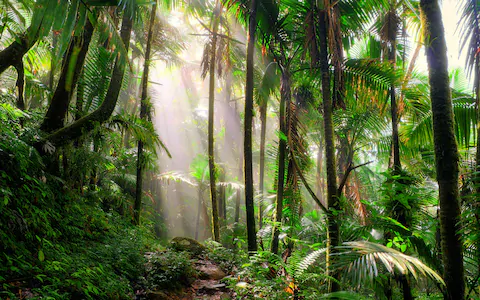 